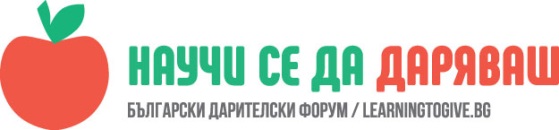 УРОК: Най-добрият ден! Да направим доброКрасимира Кирчева, преподавател в СУ „Димитър Благоев“, гр. СвищовЧасът е проведен в VIII „А“ клас на 22.01.2018, 25.01.2018, 12.02.2018 г.„Правете всичкото добро, на което сте способни, с всички средства, които имате, по всички начини, които знаете, на всички места, където можете, по всяко време, когато можете, на всеки човек, на когото можете, докато можете! „  – Джон Уесли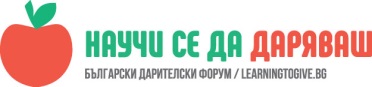 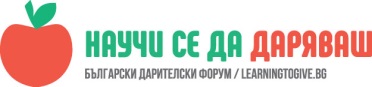 Учениците ще дадат определение за поведение в полза на обществото, ще се научат да сравняват и съпоставят стойността на „даряване“ на време за общността и „личното“ време, ще изследват „цената на избора“ и предизвикателствата на личната саможертва и ще  разработят конкретен план за извършване на добро дело, което ще „промени живота на един човек“.
ОписаниеУрокът се проведе в 3 часа, на 22.01.2018, 25.01.2018, 12.02.2018 г..На 22.01. 2018 г. с учениците проведохме час, в който дискутирахме как преминава един обичаен ден за тях, след което попълниха Приложение 1 „Един обичаен почивен ден“. С класа анализирахме колко % от времето те отделят за себе си и колко в полза на друг човек. 8 от децата бяха посочили, че ще отделят време в помощ на другите. Обсъдихме защо биха го направили и защо другите предпочитат дейности, които не въвличат други хора. 
След обсъждането учениците преразгледаха наново графиците си и преосмислиха дали е възможно да дарят част от времето си в полза на други.
Раздадох на учениците Приложение 2 „Етикети за даряване и доброволстване“ и ги помолих да заменят част от дейностите си с предложените алтернативни начини за прекарване на времето им. Тогава обсъдихме „цената на избора“, който са направили и как биха се чувствали когато даряват от личното си време за други. По-голяма част от тях споделиха, че в началото идеята да си „жертват“ личното време им се е сторила неприятна, но след като са видели дейностите са се замислили, че нещата, които ще направят са много по-смислени и ще ги накарат да се чувстват много по-удовлетворени от себе си.На 25.01.2018 г. часът започна с прегръдка между учениците и обсъждане как това е променило настроението им и какво им е коствало като усилие. Обсъдихме малките жестове и техния ефект в ежедневието на хората. Направихме “Brainstorming”, с цел да генерираме идеи как можем да променим ежедневието на учениците в училище посредством малки жестове. Крайният резултат беше идеята за изработването и поставянето на буркани на щастието във всяка класна стая. За да е идеята мотивираща и да има дълготраен ефект решихме да изработим и грамота, която да връчваме всеки месец на най-активния клас. 
За домашно учениците трябваше да изберат мотивиращи цитати и дизайн за бурканите и всеки един от тях да донесе буркан. В рамките на няколко дена  след часовете учениците направиха бурканите и на 12.02.2018 г. разпределени по класове минаха през всички класни стаи и представиха програмата „Научи се да даряваш“ и идеята за буркана на щастието. Всеки ученик трябва да записва на листче какво добро е направил за свои съученик, приятел или близък  или какво добро са му направили и да го сложи в буркана. За да провокираме децата да започнат им разяснихме играта „Моят ангел хранител“, която трябваше да направят в първата седмица. Във всеки един клас учениците си записаха имената на листчета и всеки си изтегли име, което само той знаеше. От този момент до края на седмицата той ставаше „ангел-хранител“ на изтегления човек и трябваше тайно да му прави добрини и жестове.
 Обсъдихме как е преминало и какво ги е впечатлило в реакциите на учениците, а след няколко дена прегледахме и листчетата в бурканите на някои от класовете и обсъдихме усещането от това да си провокирал толкова много добро с толкова малко усилия.В следствие на урока и подготовката за изпълнението на идеята за „Буркан на щастието“ учениците решиха да бъдат пример за останалите в училище и изрисуваха на вратата си надписа: „В тази класна стая  сме истински, правим грешки, казваме Извинявай и Благодаря.Прощаваме си, даваме втори шанс, обичаме…Ние сме уникални и невероятни…“
Надписа бе изключително интересен за останалите, а учениците разказваха с оживление колко е лесно да бъдат добри едни към други и как това ги е сплотило.Да се поддържа идеята за правенето на ежедневни добрини с връчването на Благодарствени грамоти, които да напомнят на класовете колко малко е нужно за да променим деня на един човек.Приложение 1Един обичаен почивен денЗадачата ви е да планирате графика си на един предстоящ почивен ден. За всяка включена дейност ще планирате по един час от времето ви. Ако планирате да се занимавате с дейност, която отнема повече от 1 час, можете да я повторите в допълнителен прозорец. Напр. кино с приятели ще отнеме 2 часа.Приложение 2„Етикети за даряване и доброволстване“Отпечатайте идеите от таблицата така, че да се виждат добре при разпечатване (на лист да има по една или две). Ако нямате възможност да разпечатате тези идеи, можете да направите слайдове в Powerpoint, като всяка идея на отделен слайд и да ги прожектирате в час.	8 ч. 16 ч.9 ч.17 ч.10 ч.18 ч.11 ч.19 ч.12 ч.20 ч.13 ч.21 ч.14 ч.22 ч.15 ч.23 ч.1 час помощ в домашните задължения (като пране, чистене с прахосмукачка, гладене и др)1 час почистване на обществен парк.1 час четене на малко дете.1 час доброволно гледане на дете.1 час подготовка на вечеря в помощ на членове на семейството или приятели.1 час присъствие на събрание на градския съвет в подкрепа на въпрос на справедливост в общността.1 час  работа в социална кухня.1 час работа с цел даряване на възнаграждението си за благотворителност.1 час осъществяване на контакт с компания във връзка с корпоративната политика за околната среда.1 час грижи за животни за организация за закрила на животните.1 час участие в местно събитие за набиране на средства, като например маратон по ходене или танци. 1 час помагане на съседа(съседите) да почисти дома си, снега пред гаража или поляната си, или междублоковото пространство1 час събиране на залози за събитие за набиране на средства.1 час посещение на лице, което е възрастно или не може да излиза от дома си.